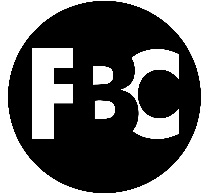 #5 – Big Plans for Your LifePastor Shawn PetersonFoothillsBibleChurch.org/sermons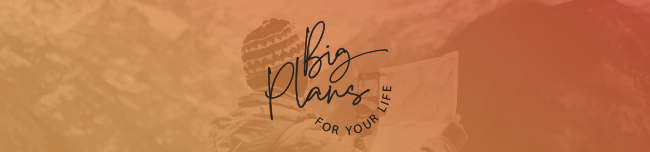 October 11, 2020PeterI’m actually much more desperate than I dare to admit, but I’m loved more than I ever dared dreamedSimon PeterIncubation Training Leading Legacy Incubation - growing under conditions that promoted growthMark 1:16-18 16 Passing alongside the Sea of Galilee, he saw Simon and Andrew the brother of Simon casting a net into the sea, for they were fishermen. 17 And Jesus said to them, “Follow me, and I will make you become fishers of men.” 18 And immediately they left their nets and followed him.John 20:9 … they did not understand the Scripture, that he must rise from the dead.Maybe God’s BIG plan for you right now is to grow in a season of Incubation. TrainingJohn 21:15-17 15 When they had finished breakfast, Jesus said to Simon Peter, “Simon, son of John, do you love me more than these?” He said to him, “Yes, Lord; you know that I love you.” He said to him, “Feed my lambs.” 16 He said to him a second time, “Simon, son of John, do you love me?” He said to him, “Yes, Lord; you know that I love you.” He said to him, “Tend my sheep.” 17 He said to him the third time, “Simon, son of John, do you love me?” Peter was grieved because he said to him the third time, “Do you love me?” and he said to him, “Lord, you know everything; you know that I love you.” Jesus said to him, “Feed my sheep.” Training = when grace and forgiveness become realMaybe God’s BIG plan for you right now is to receive grace and love from Jesus. LeadingActs 4:8-12 8 Then Peter, filled with the Holy Spirit, said to them, “Rulers of the people and elders, 9 if we are being examined today concerning a good deed done to a crippled man, by what means this man has been healed,10 let it be known to all of you and to all the people of Israel that by the name of Jesus Christ of Nazareth, whom you crucified, whom God raised from the dead—by him this man is standing before you well. 11 This Jesus is the stone that was rejected by you, the builders, which has become the cornerstone. 12 And there is salvation in no one else, for there is no other name under heaven given among men by which we must be saved.” Maybe God’s BIG plan for you is to Lead right now. Legacy 1 – The letters of 1 and 2 Peter 2 – Discipleship of John Mark 1 Peter 2:9-11 9 But you are a chosen race, a royal priesthood, a holy nation, a people for his own possession, that you may proclaim the excellencies of him who called you out of darkness into his marvelous light. 10 Once you were not a people, but now you are God's people; once you had not received mercy, but now you have received mercy.11 Beloved, I urge you as sojourners and exiles to abstain from the passions of the flesh, which wage war against your soul Maybe God’s BIG plan for you is to make a decision of counter-cultural obedience right now. Discipleship of John MarkMaybe God’s BIG plan for you is to pour your life into someone in a discipling relationship. ______________________________________________________________________________________________Growth Group QuestionsPeterSunday, October 11, 2020FoothillsBibleChurch.org/growth-groupsPrepare Read 2 Corinthians 12:4-7; Acts 1:8; Titus 2:1-10 Pray for God to empower you to engage His big plan for your life right now and to use you to help your G2 engage what God has for them. Connect How did you get into your current job or role? How interested are you in spiritual things? Discussion What stuck with you most from the sermon on Peter? Describe how you came to understand God's grace at a much deeper level. How could grace impact your thoughts on God's big plan for your life right now? How does seeing the Holy Spirit as the power for God's big plan for your life change your perspective on those plans? Share some of your experiences discipling and being discipled. If there's someone in this G2 you'd like to pour into or you would like to pour into you, talk to them about it before you leave. Take time before we pray to text 303-647-3233 with God's insight into His big plan for your life or where you are in figuring it out. You don't have to share your name, but we'd love to put your response with a name! Diving Deeper (Optional questions to go a little further) Read Titus 2:1-10, Paul's letter to a younger leader within the early church. Who should disciple and who should be discipled? Who did Paul disciple? List and discuss other discipleship relationships throughout Scripture. What role does discipling play in God's big plan for your life right now? What is getting in the way and what will it take to remove it? Closing Prayer  Ask God to empower you, your G2 and each person at FBC for His big plans for us right now. Offer yourself to God to be discipled and/or disciple others. Keep track of requests and celebrations from others in your G2 and pray for them. 